		Evangelisches Jugendzentrum Zons Ferienprogramm für Jugendliche von 12-14 J. 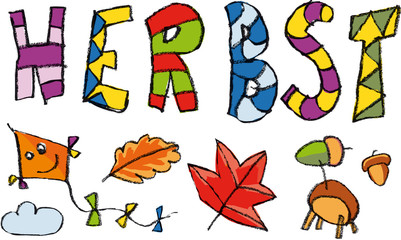 1.Ferienwoche: 12.10.2020 – 16.10.20202.Ferienwoche: 19.10.2020 – 23.10.2020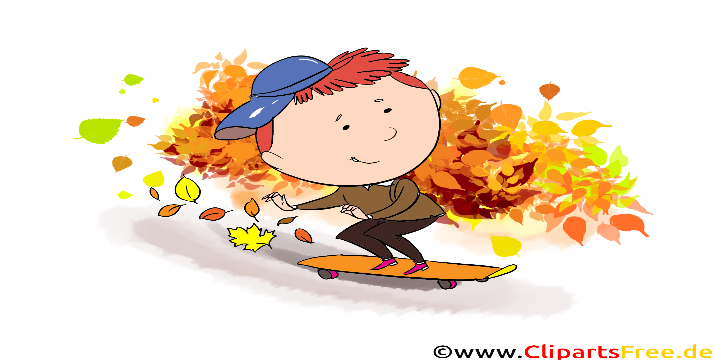 NOCH FRAGEN? ICH BEANTWORTE SIE GERNE!PETER HOSTEN, EV. JUGENDZENTRUM ZONSLESSINGSTR.24, 41541 DORMAGENwww.esvw-dormagen.de – T.: 02133-49134- p.hosten@arcor.deMontag 12.10.202017.00 bis 19.00 UhrSTART INS FERIENPROGRAMMKREATIVES MIT FARBKUGELTECHNIKDienstag13.10.202016.30 bis 19.00 UhrCIN-EVA – KINO-EVENT AUF GROSSLEINWANDMittwoch14.10.202017.00 bis 19.00UhrWIKINGER-SCHACHOUTDOOR-WURFSPIEL 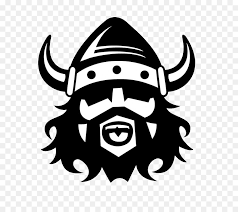 Donnerstag15.10.202016.30 bis 19.00 UhrVIDEOCLIPS SELBSTGEMACHTFreitag16.10.202016.30 bis 18.00 UhrSTREETBALLTURNIERMontag 19.10.202016.30 bis 18.30 UhrPOKERTURNIER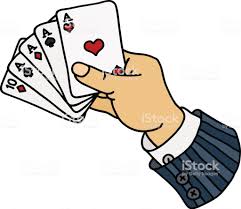 Dienstag20.10.202017.00 bis 19.00 UhrPETANQUE – FRANZÖSISCHER KUGELSPORTMittwoch21.10.202017.00 bis 19.00 UhrFUSSBALL AM HEIDESTADIONDonnerstag22.10.202016.30 bis 19.00 UhrBILLARDTURNIERFreitag23.10.202016.30 bis 18.00 UhrBOGENSCHIEßEN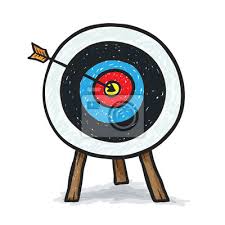 